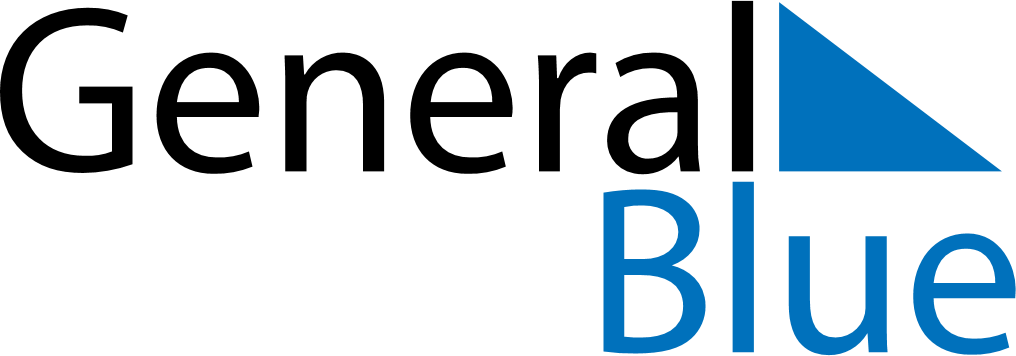 September 2026September 2026September 2026September 2026BrazilBrazilBrazilSundayMondayTuesdayWednesdayThursdayFridayFridaySaturday123445678910111112Independence Day1314151617181819202122232425252627282930